Monkwick Junior School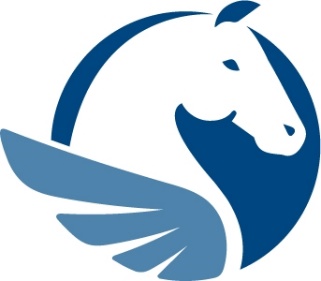 Sports Premium Grant Expenditure:Report to Governors: 2017/2018 & Forecast 2018/2019Overview of the school Document Produced by Aaron Lee Number of pupils and Sports Premium Grant (SPG) received 2017/18Number of pupils and Sports Premium Grant (SPG) received 2017/18Total number of pupils  PupilsTotal amount of SPG received Receipts of payment for 2017/18 (October 2017-April 2018)£18,180Summary of SPG spending 2017/18Objectives for spending SPG:To improve Quality Of Teaching in PE and make sure that lessons are taking place across the school.To ensure all pupils have the opportunity to attend sporting events and access the curriculum. To raise participation levels in PE lessons and extra-curricular activities. Ensuring pupils are equipped and ready to learn in PE.To ensure all equipment is safe and of high quality.Summary of actions taken and impact made:The Sports Coach attended a Gymnastics course for personal CPD, which also lead to acquiring resources to pass onto colleagues. After the course, the Sports Coach lead PE lessons for every class in Gymnastics, along with starting a Gymnastics club after-schoo,l which had 80 pupils attend last year. This is to continue next year.355 pupils attended sports clubs over the course of the year (some children attended more than one and were counted per club they attended), compared to the 83 participants of the year before. Colchester United were booked to come in and deliver a ‘Move and Learn’ programme for Years 5 & 6, from this the pupils gained further understanding of healthy eating, the importance of warming up and down as well as teamwork.Essex Professional Coaching (EPC) were bought in to lead extra after-school sports provision, where we had 24 pupils attend both clubs they ran (Tag Rugby and Basketball). This number of pupil has already been included in the overall number.  All of the Year 5 pupils attended swimming lessons this academic year. We took an athletics team to a competition, which provided a new opportunity for our children, which has led to an interest in doing the same again next year.Our Football team completed 7 fixtures, compared to the 3 we completed the previous year (due to issues with travel)Mr Lever passed mini bus test to reduce travel costs for next academic year.  The new kit available increased participation during PE lessons, allowing all children to access the curriculum for PE. This kit also allowed more children to take part in after-school clubs and ensured safety with pupils wearing appropriate footwear. An increase in the amount of clubs on offer allowed for increased participation levels (14 sports clubs per week delivered by the Sports Coach and 1 sports club per week delivered by EPC).All equipment is checked regularly for safety, making sure it is always in useable condition. Due to building works and limited space, football goals were not purchased, however this is planned to occur in 2018/19.  Forecast 2018/2019Barriers to learningThe following barriers to learning have been identified through our own research, CPD and engaging in national and international research findings.Poverty and HungerAttendanceQuality of Teaching Behaviour/Attitudes towards learningParental Engagement and understanding of the new heightened expectations in the curriculum and how they can help Raising AspirationsLack of confidence/Low Self-Esteem- Social and Emotional needsForecast of SPG spending by item/project 2018/2019Forecast of SPG spending by item/project 2018/2019Forecast of SPG spending by item/project 2018/2019Forecast of SPG spending by item/project 2018/2019Item/ProjectCostObjectiveOutcomeTo improve QoT in PE and make sure that lessons are taking place across the school.*Employment of specialist PE Coach to work across the school.*Attendance of Sports Coach at CPD events in this subject. *Purchase of schemes of work for P.E for use by members of staff.*FA Teachers’ Award for a large portion of staff.*Working towards application for ‘School Games Mark’.*Development of cross-curricular links, through the Premier League Primary Stars reading and writing programme (English).£14000*Raising the quality of teaching and learning through support from a specialist that works across the school so that there is a higher percentage of Good+ teaching in PE.*Increase the skills, confidence and competence of staff ensuring that all statutory requirements are met.To ensure all pupils have the opportunity to attend sporting events and access the curriculum.*Contribution to transport costs for swimming, competitions and sports events.Approx £2150*More pupils will be able to attend a variety of sporting events/activities and this will raise their aspirations of being fit for life. *All pupils will be able to access the national curriculum requirement in swimming and other areas of PE.To raise participation levels in PE lessons and extra-curricular activities. Ensuring pupils are equipped and ready to learn in PE.*Offering a wider variety of activities through extra-curricular clubs, so there is more interest from all children.*Replenishment of spare PE kit.Approx £500*Pupils who do not bring their own kit are able to access the provision.*Pupils will feel valued and included in the school.To ensure all equipment is safe and of high quality.*Replenishing resources (bibs, cones, balls etc.).*Removal and replacement of Football goals and Basketball posts.*New Netball court, for after-school clubs and Netball Matches.*Improvement of storage for PE equipment (e.g shelving) to promote longer life of equipment.Approx £1000*Raising QoT through the use of high quality resources and equipment.*All children can safely access PE lessons with high quality resources/equipment.*All children are able to access all lessons through differentiated resources.Total SPG to be received£18,870Total SPG expenditure£17,650SPG remaining£1,220